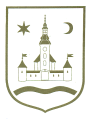 REPUBLIKA HRVATSKA					ZAGREBAČKA ŽUPANIJA	OPĆINA POKUPSKO            Općinsko vijeće		 Odbor za izbor i imenovanja					Temeljem članka 6. Odluke o osnivanju Savjeta mladih Općine Pokupsko („Glasnik Zagrebačke županije, br. 13/21) Odbor za izbor i imenovanja Općinskog vijeća Općine Pokupsko sastavlja IZVJEŠĆEo provjeri formalnih uvjeta prijavljenih kandidata za izbor članova i zamjenika članova Savjeta mladih Općine PokupskoTemeljem odredbe članka 4. stavka 1. Odluke o osnivanju Savjeta mladih Općine Pokupsko („Glasnik Zagrebačke županije, br. 13/21) Općinsko vijeće Općine Pokupsko je na sjednici održanoj 23. prosinca 2021. godine raspisalo Javni poziv za isticanje kandidature za izbor članova Savjeta mladih Općine Pokupsko, u nastavku teksta: Javni poziv.Javni poziv za isticanje kandidature za izbor članova Savjeta mladih Općine Pokupsko, Klasa: 230-01/22-01/02, Urbroj: 238-22-1-22-1, objavljen je 21. lipnja 2022. godine na mrežnim stranicama Općine Pokupsko. Rok za podnošenje prijedloga kandidature za članove i zamjenike članova Savjeta mladih bio je 15 dana od dana objave Javnog poziva, odnosno do 6. srpnja 2022. godine. Pravo predlaganja kandidata za članove i zamjenike članova Savjeta mladih imale su udruge mladih i udruge koje se bave mladima, učenička vijeća, studenski zborovi, pomladci političkih stranaka, sindikalnih ili strukovnih organizacija u Republici Hrvatskoj i neformalne skupine mladih te drugi registrirani oblici organiziranja mladih sa sjedištem na području Općine Pokupsko, imajući u vidu što širu i ravnomjerniju zastupljenost različitih godišta oba spola.Kandidati za članove i zamjenike članova Savjeta mladih mogu biti osobe s prebivalištem ili boravištem na području Općine Pokupsko, koji u trenutku podnošenja kandidatura imaju od navršenih petnaest (15) do navršenih trideset (30) godina života. Nakon zaprimanja kandidatura, Odbor za izbor i imenovanja Općinskog vijeća Općine Pokupsko, u nastavku teksta: Odbor za izbor i imenovanja, je na sjednici održanoj 12. srpnja 2022. godine obavio provjeru formalnih uvjeta prijavljenih kandidata, sastavio Izvješće o provjeri formalnih uvjeta te utvrdio sljedeće: Zaprimljeno je ukupno 7 kandidatura te nijedna nije pravovaljana.Sedam prijedloga kandidatura nije u skladu s uvjetima Javnog poziva i to kako slijedi:Predlagatelj: Ogranak Matice Hrvatske u PokupskomKandidat: Nikolina Šestak, rođena 5.10.1998. godine, Šestak Brdo 4, Pokupsko.Zamjenik kandidata: Štefica Medved, rođena 23.3.2000. godine, Pokupski  Gladovec 15, Pokupsko.Kandidatura nije ovjerena pečatom predlagatelja koji ima pravnu osobnost. Nedostaju uvjerenja o prebivalištu ili boravištu kandidata i zamjenika kandidata. Predlagatelj: NEFORMALNA SKUPINA MLADIHKandidat: Ivan Šandor, rođen 8.10.1994. godine, Zagrebačka 9, Roženica.Zamjenik kandidata: Ivan Šestak, rođen 23.7.2001. godine, Šestak Brdo 4, Pokupsko.Nedostaje popis od najmanje 10 osoba koje čine skupinu i podržavaju kandidaturu te uvjerenja o prebivalištu ili boravištu kandidata i zamjenika kandidata.Predlagatelj: NEFORMALNA SKUPINA MLADIHKandidat: Petar Šestak, rođen 17.6.2005. godine, Šestak Brdo 4, Pokupsko.Zamjenik kandidata: Valentin Jankeš, rođen 3.10.2004. godine, Roženica 74, Pokupsko.Nedostaju uvjerenja o prebivalištu ili boravištu kandidata i zamjenika kandidata.Predlagatelj: NEFORMALNA SKUPINA MLADIHKandidat: Stjepan Sučec, rođen 16.7.1992. godine, Roženica 80, Pokupsko.Zamjenik kandidata: Valentina Kraljević, rođena 14.2.1995. godine, Pokupsko Cerje 26, Pokupsko.Nedostaje popis od najmanje 10 osoba koje čine skupinu i podržavaju kandidaturu te uvjerenja o prebivalištu ili boravištu kandidata i zamjenika kandidata.Predlagatelj: NEFORMALNA SKUPINA MLADIHKandidat: Stjepan Kovačić, rođen 24.5.2001. godine, Lijevi Štefanki 46, Pokupsko.Zamjenik kandidata: Ivan Lukinić, rođen 11.2.2000. godine, Lukinić Brdo 133, Pokupsko.Nedostaje popis od najmanje 10 osoba koje čine skupinu i podržavaju kandidaturu te uvjerenja o prebivalištu ili boravištu kandidata i zamjenika kandidata.Predlagatelj: NEFORMALNA SKUPINA MLADIHKandidat: Daniel Brajković, rođen 19.2.2002. godine, Opatija 69c, Pokupsko.Zamjenik kandidata: Domagoj Sučec, rođen 19.5.2001. godine, Roženica 80, Pokupsko.Nedostaje popis od najmanje 10 osoba koje čine skupinu i podržavaju kandidaturu te uvjerenja o prebivalištu ili boravištu kandidata i zamjenika kandidata.Predlagatelj: NEFORMALNA SKUPINA MLADIHKandidat: Mario Lukinić, rođen 26.3.1998. godine, Lukinić Brdo 131, Pokupsko.Zamjenik kandidata: Dominik Šandor, rođen 2.4.2005. godine, Roženica 52b, Pokupsko.Nedostaje popis od najmanje 10 osoba koje čine skupinu i podržavaju kandidaturu te uvjerenja o prebivalištu ili boravištu kandidata i zamjenika kandidata.Odbor za izbor i imenovanja je sukladno navedenom utvrdio kako nijedna od zaprimljenih kandidatura nije pravovaljana jer ne udovoljava u potpunosti uvjetima Javnog poziva. 								PREDSJEDNIK ODBORA								       Josip MarekovićKLASA: 230-01/22-01/02URBROJ: 238-22-1-22-9U Pokupskom, 12. srpnja, 2022. godine